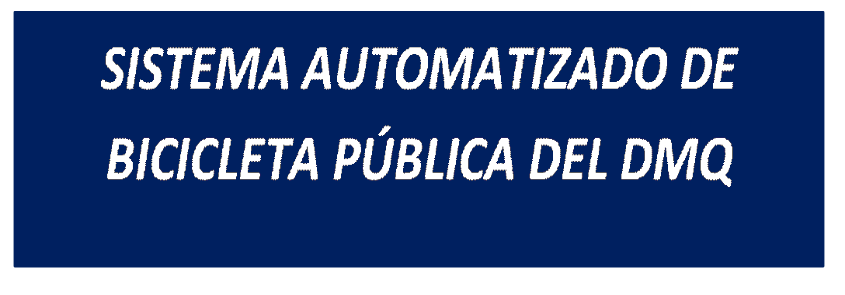 Descripción del ProyectoDe la experiencia obtenida en la operación del actual sistema de bicicleta pública de Quito, se ha advertido que el mismo se realiza con bajos estándares de calidad, un sistema de control prácticamente manual y sin tecnología, estaciones no adecuadas para atender a los usuarios y tampoco para acoger al personal que labora en condiciones deficientes físicas, técnicas y administrativas. Por estos motivos y en razón de que la institución municipal al momento carece de los recursos económicos y técnicos para mantener en óptimas condiciones el Sistema de Bicicleta Pública, se recomienda optar por realizar una Alianza Estratégica. El objetivo es conseguir un sistema inteligente de bicicleta pública para la ciudad, que cuente con tecnología de punta, controles automatizados y elementos tecnológicos de alta calidad para que dicho sistema funcione como un medio idóneo y seguro de movilidad.UbicaciónCiudad de Quito desde el sector de Quitumbe en el sur hasta el parque Bicentenario en el norte.Modelo de GestiónAlianza estratégicaAsociación público-privadaNecesidadIniciativa Privada que requiere levantar información y requerimientos del sector privado para la viabilidad del proyecto Sistema inteligente de bicicleta pública que una el sur con el norte de Quito.AlcanceEje lineal longitudinal sur – norteHipercentro *Proyección INEC al 2019 zona urbana DMQ        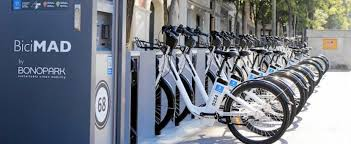 EJE DEL PROYECTO: INFRAESTRUCTURA DE MOVILIDADImplementación Bicicleta Pública*Beneficiarios del Proyecto: *Plazo:Competencias de la EPMMOP:Diseñar, planificar, construir, mantener, operar y, en general, explotar la infraestructura de vías y espacio público;Diseñar, planificar, construir, mantener, operar y, en general, explotar todo tipo de infraestructura para movilidad;Diseñar, planificar, construir, mantener, operar y, en general, explotar la infraestructura del sistema de transporte terrestre (…).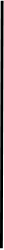 Barrios:Sur, Centro y Norte del DMQHabitantes:2.735.987Estudios:4 mesesConstrucción:12 meses